Załącznik nr 1. Lista surowców zapewnionych przez organizatora- produkty obowiązkowe do wykorzystania w recepturze konkursowej  (do wyboru po 1 od każdego  sponsora – w każdym zgłoszeniu konkursowym muszą być wykorzystane przynajmniej po jednym surowcu danego producenta z tej listy) OSM PIĄTNICA  Zdjęcie produktu 1 Serek Wiejski “Piątnica” 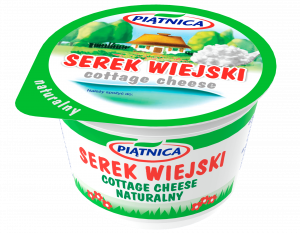 2 Śmietana 18% 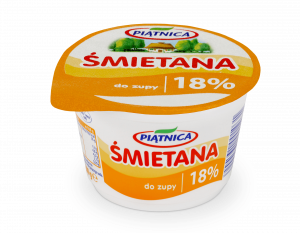 3 Mascarpone 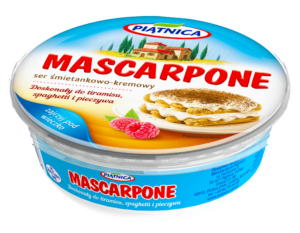 HEINZ  Zdjęcie produktu 1 Ketchup Heinz 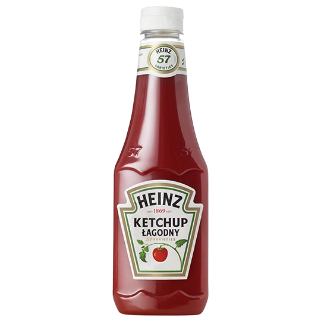 2 Majonez Heinz professional 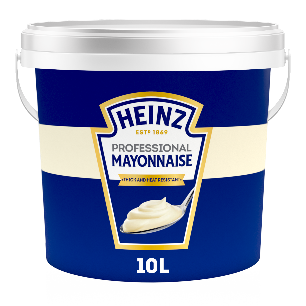 3 Pomidory Pelati Pudliszki 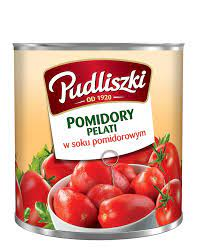 PERINO Zdjęcie produktu 1 Gnocchi buraczkowe  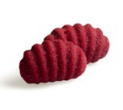 2 Ravioli borowikowe  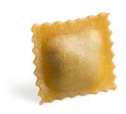 3 Gnocchi cacio e pepe (“Puszyste ziemniaczane kuleczki wypełnione kremowym, lekko pikantnym nadzieniem to idealna propozycja na chłodniejsze dni”) 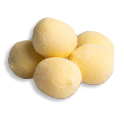 